MR. AINOMUGISHA SAFIKI ACADEMIC STAFF PROFILE Name: Mr. AINOMUGISHA SAFIKIDesignation: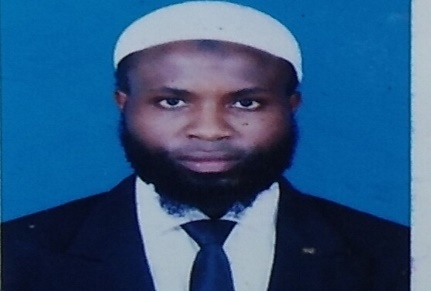 Assistant LecturerDepartment:Department of Construction Economics & Management Education: MScResearch Interests:Sustainable construction materials, Green buildings, Value engineering, and Construction management.Courses Taught:Cost and value engineering, Professional practice, procedure and ethics in management, Facilities managementEmail:ainomugisha.safiki@mak.ac.id and ainbinsafs@gmail.com Telephone Number:+256701987760 and +256774987770Office Number:Room: 4022Publications and/or Research Papers:ANOMUGISHA, Safiki; NICHOLAS, Abitegeka. Groundnut Shell Ash and Fly Ash Ternary Blended Cement in Making Plaster for Sustainable Construction. International Journal of Advanced Research in Engineering Innovation, [S.l.], v. 2, n. 3, p. 44-57, oct. 2020. Available at: http://myjms.mohe.gov.my/index.php/ijarei/article/view/10644   Ainomugisha, S., Edwin, B., & Annet, B. (2021). Utilization of Sugarcane Bagasse Ash from Power Co-generation Boilers as a Supplementary Cementitious Material. East African Journal of Science, Technology and Innovation, 2(2). https://doi.org/10.37425/eajsti.v2i2.175 Safiki, A., Joseph, T., Thomas, O., & Annette, B. (2021). Utilisation of Plastifying and Fluxing Wastes of Plastics and Eggshell Powder in Manufacture of EcoFriendly Floor Tiles. Journal of Civil, Construction and Environmental Engineering, 6(1), 13. Impact of road infrastructure equipment on the environment and surroundings N. Robinah; A. Safiki; O. Thomas; B. Annette Articles in Press, Accepted Manuscript, Available Online from 04 September 2021. http://dx.doi.org/10.22034/GJESM.2022.02.09Zalwango Teddy, Bazairwe Annette, Safiki Ainomugisha. “Blending Lime with Sugarcane Bagasse Ash for Stabilizing Expansive Clay Soils in Subgrade". Journal of Engineering and Technological Sciences. Available on: http://journals.itb.ac.id/index.php/jets/13705  Accepted for publication and in pressSahid, M. Nur; Safiki, Ainomugisha; Solikin, Mochamad. “Building design variables Usage as a Tool of Value Engineering During Designing”,  MATEC Web of Conferences (ISSN: 2261-236X) December 2016: accessed on    https://doi.org/10.1051/matecconf/201710303019Publications and/or Research Papers:ANOMUGISHA, Safiki; NICHOLAS, Abitegeka. Groundnut Shell Ash and Fly Ash Ternary Blended Cement in Making Plaster for Sustainable Construction. International Journal of Advanced Research in Engineering Innovation, [S.l.], v. 2, n. 3, p. 44-57, oct. 2020. Available at: http://myjms.mohe.gov.my/index.php/ijarei/article/view/10644   Ainomugisha, S., Edwin, B., & Annet, B. (2021). Utilization of Sugarcane Bagasse Ash from Power Co-generation Boilers as a Supplementary Cementitious Material. East African Journal of Science, Technology and Innovation, 2(2). https://doi.org/10.37425/eajsti.v2i2.175 Safiki, A., Joseph, T., Thomas, O., & Annette, B. (2021). Utilisation of Plastifying and Fluxing Wastes of Plastics and Eggshell Powder in Manufacture of EcoFriendly Floor Tiles. Journal of Civil, Construction and Environmental Engineering, 6(1), 13. Impact of road infrastructure equipment on the environment and surroundings N. Robinah; A. Safiki; O. Thomas; B. Annette Articles in Press, Accepted Manuscript, Available Online from 04 September 2021. http://dx.doi.org/10.22034/GJESM.2022.02.09Zalwango Teddy, Bazairwe Annette, Safiki Ainomugisha. “Blending Lime with Sugarcane Bagasse Ash for Stabilizing Expansive Clay Soils in Subgrade". Journal of Engineering and Technological Sciences. Available on: http://journals.itb.ac.id/index.php/jets/13705  Accepted for publication and in pressSahid, M. Nur; Safiki, Ainomugisha; Solikin, Mochamad. “Building design variables Usage as a Tool of Value Engineering During Designing”,  MATEC Web of Conferences (ISSN: 2261-236X) December 2016: accessed on    https://doi.org/10.1051/matecconf/201710303019Other Sections you can haveWork Experience/Employment Record/Skills/Responsibilities HeldPeriod            :  January 2017 to date Job Title         : Part-time Assistant Lecturer Employer        : Kyambogo University Reporting to    : Head of Department Lands and Architectural studies Duties and ResponsibilitiesTeaching of undergraduate students Conducting Research & Innovation Supervision of students’ research projects Community outreach programs Examining undergraduate students Perform any other related duties as may be assigned by the Head of Department.Scholarship AwardsKNB Indonesian government merit scholarshipOther Sections you can haveWork Experience/Employment Record/Skills/Responsibilities HeldPeriod            :  January 2017 to date Job Title         : Part-time Assistant Lecturer Employer        : Kyambogo University Reporting to    : Head of Department Lands and Architectural studies Duties and ResponsibilitiesTeaching of undergraduate students Conducting Research & Innovation Supervision of students’ research projects Community outreach programs Examining undergraduate students Perform any other related duties as may be assigned by the Head of Department.Scholarship AwardsKNB Indonesian government merit scholarship